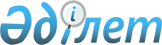 "Шар станциясы - Өскемен" жаңа темiр жол желiсiн салу жөнiндегi шаралар туралыҚазақстан Республикасы Үкіметінің 2005 жылғы 18 қаңтардағы N 21 Қаулысы

      Қазақстан Республикасы Президентiнiң "Қазақстанның 2030 жылға дейiнгi даму стратегиясын одан әрi iске асыру жөнiндегi шаралар туралы" 2001 жылғы 4 желтоқсандағы N 735 Жарлығын орындау үшiн және мемлекеттiң ұтымды көлiк желiсiн қалыптастыру және дамыту мақсатында Қазақстан Республикасының Үкiметi  ҚАУЛЫ ЕТЕДI: 

      1. "Шар станциясы - Өскемен" жаңа темiр жол желiсiн салу туралы "Қазақстанның инвестициялық қоры" акционерлiк қоғамының ұсынысына келiсiм берілсiн. 

      2. Қазақстан Республикасы Көлiк және коммуникация министрлiгi "Шар станциясы - Өскемен" жаңа темiр жол желiсiн салу жобасын iске асыру жөнiндегi қажеттi шараларды қабылдасын. 

      3. Қоса берілiп отырған "Шар станциясы - Өскемен" жаңа темiр жол желiсiн салу жобасын iске асыру жөнiндегі iс-шаралар жоспары бекiтілсiн. 

      4. Орталық атқарушы органдар мен ведомстволар, сондай-ақ өзге де мүдделi мемлекеттiк органдар (келiсiм бойынша) және ұйымдар (келiсiм бойынша) осы қаулыны iске асыру жөнiнде шаралар қабылдасын. 

      5. Осы қаулы қол қойылған күнiнен бастап күшiне енедi.       Қазақстан Республикасының 

      Премьер-Министрi                                            Қазақстан Республикасы 

                                                 Yкiметінің 

                                          2005 жылғы 18 қаңтардағы 

                                               N 21 қаулысымен 

                                                   бекiтілген 

       "Шар станциясы - Өскемен" жаңа темiр жол желiсiн 

         іске асыру жөніндегі іс-шаралар жоспары       * Шартты белгiлер мен қысқартулар: "ҚИҚ" АҚ  - Қазақстанның инвестициялық қоры" акционерлiк қоғамы 

ӘдМ       - Қазақстан Республикасы Әдiлет министрлiгi 

ККM       - Қазақстан Республикасы Көлiк және коммуникация 

            министрлiгi 

ҚНРА      - Қазақстан Республикасы Қаржы нарығы мен қаржы 

            ұйымдарын реттеу және қадағалау агенттігі 

"ҚҚБ" ЖАҚ - "Қазақстанның қор биржасы" жабық акционерлiк 

            қоғамы 
					© 2012. Қазақстан Республикасы Әділет министрлігінің «Қазақстан Республикасының Заңнама және құқықтық ақпарат институты» ШЖҚ РМК
				Р/с 

N Іс-шараның атауы Аяқтау 

нысаны Орындау 

үшiн 

жауап- 

тылар* Аяқтау 

мерзiм- 

дерi 1 2 3 4 5 1 Концессионер компанияның 

жарғылық капиталын құру 

мен құрылымдау және акцио- 

нерлердi тарту жөнiндегi 

iс-шараларды жүзеге асыру Қазақстан 

Республи- 

касының 

Yкiметіне 

ақпарат "ҚИҚ" АҚ 

(келiсiм 

бойынша), 

ӘдМ, ҚНРА 

(келiсiм 

бойынша) 2005 

жылғы 

қаңтар 2 "Шap станциясы - Өскемен" 

темiр жол желiсiн салу 

жобасының техникалық- 

экономикалық негiздемесiн 

әзiрлеудi, қайта сараптау 

мен қайта бекiтудi 

ұйымдастыру Қазақстан 

Республи- 

касының 

Үкiметiне 

есеп "ҚИҚ" АҚ 

(келiсiм 

бойынша), 

концес- 

сионер 

компания, 

ККM 2005 

жылғы 

наурыз 3 "Шар станциясы - Өскемен" 

темiр жол желiсiн салу 

мен пайдалануға арналған 

концессиялық келiсiм 

жасасу туралы" Қазақстан 

Республикасының Үкiметi 

қаулысының жобасын әзiрлеу Қазақстан 

Республи- 

касының 

Үкiметi 

қаулысының 

жобасы ККM, ӘдМ, 

"ҚИҚ" АҚ 

(келiсiм 

бойынша), 

концес- 

сионер 

компания 2005 

жылғы 

сәуiр 4 Құқықтық базаны қалыптас- 

тыру бойынша инфрақұрылым- 

дық жобаларды және концес- 

сиялық шарттарды iске 

асыру бөлігінде ұсыныстар 

енгiзу Қазақстан 

Республи- 

касының 

Үкiметiне 

ақпарат "ҚИҚ" АҚ 

(келiсiм 

бойынша), 

ККМ 2005 

жылғы 

ақпан 5 Концессиялық шарт негі- 

зінде жұмыс істейтін ин- 

фрақұрылымды пайдаланғаны 

үшiн инвестициялық тариф 

туралы ереженi әзiрлеу Ведомст- 

волық 

норма- 

тивтік 

құқықтық 

кесiмнiң 

жобасы ККМ, 

"ҚИҚ" АҚ 

(келiсiм 

бойынша) 2005 

жылғы 

наурыз 6 Облигацияларды шығару және 

бiрiншi кезекте жинақтаушы 

зейнетақы қорларының 

арасында, сондай-ақ өзге 

де институционалдық 

инвесторлар арасында 

орналастыру жөнiндегi 

жұмысты ұйымдастыру Қазақстан 

Республи- 

касының 

Үкiметiне 

ақпарат ҚНРА 

(келісім 

бойынша), 

"ҚИҚ" АҚ 

(келісім 

бойынша), 

концес- 

сионер 

компания 2005 

жылғы 

мамыр 7 Зейнетақы активтерiн 

инвестициялық басқару 

жөнiндегi қызметті жүзеге 

асыру ережесiне өзгерiстер 

мен толықтырулар енгiзу Ведомст- 

волық 

норма- 

тивтік 

құқықтық 

кесiмнiң 

жобасы ҚНРА 

(келісім 

бойынша), 

"ҚИҚ" АҚ 

(келісім 

бойынша) 

 2005 

жылғы 

мамыр 8 Зейнетақы активтерiн 

инвестициялық басқару 

жүзеге асыратын ұйымдарға 

арналған пруденциялық 

нормативтер ережесіне 

ережесiне өзгерiстер 

мен толықтырулар енгiзу Ведомст- 

волық 

норма- 

тивтік 

құқықтық 

кесiмнiң 

жобасы ҚНРА 

(келісім 

бойынша), 

"ҚИҚ" АҚ 

(келісім 

бойынша) 2005 

жылғы 

мамыр 9 "ҚҚБ" ЖАҚ листингтік 

ережесiне өзгерiстер мен толықтырулар енгiзу Ведомст- 

волық 

норма- 

тивтік 

құқықтық 

кесiмнiң 

жобасы ҚНРА 

(келісім 

бойынша), 

"ҚҚБ" ЖАҚ 

(келісім 

бойынша), 

"ҚИҚ" АҚ 

(келісім 

бойынша) 2005 

жылғы 

мамыр 10 "Шар станциясы - Өскемен" 

темiр жол желiсiн салу 

бойынша мердiгерлiк 

ұйымдарды анықтауға 

арналған конкурсты 

ұйымдастыру және өткiзу Қазақстан 

Республи- 

касының 

Үкiметiне 

ақпарат Концес- 

сионер 

компания 2005 

жылғы 

мамыр 11 "Шар станциясы - Өскемен" 

темiр жол желiсi 

құрылысының басталуы Қазақстан 

Республи- 

касының 

Үкiметiне 

есеп Концес- 

сионер 

компания 2005 

жылғы 

маусым 